Мероприятия к юбилейной дате  Афанасия Афанасиевича ФетаВ  декабре 2020 года исполнится 200 лет со дня рождения нашего прославленного земляка Афанасия Афанасиевича Фета.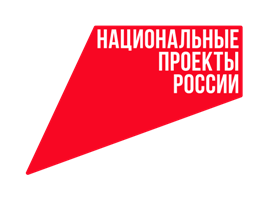  К этой юбилейной дате работниками детской модельной библиотеки, которая была создана в рамках реализации мероприятий регионального проекта «Культурная среда», национального проекта «Культура», был выпущен аудиожурнал. Слушатели аудиожурнала  познакомятся с биографией А.А. Фета, услышат его  произведения. Не всё в жизни писателя было радостным и безоблачным, что не мешало его таланту находить вдохновение в простых, но искренних чувствах, окружавшей природе. Его лирические произведения многие годы не оставляют равнодушными читателей разного возраста не взирая на моду и время.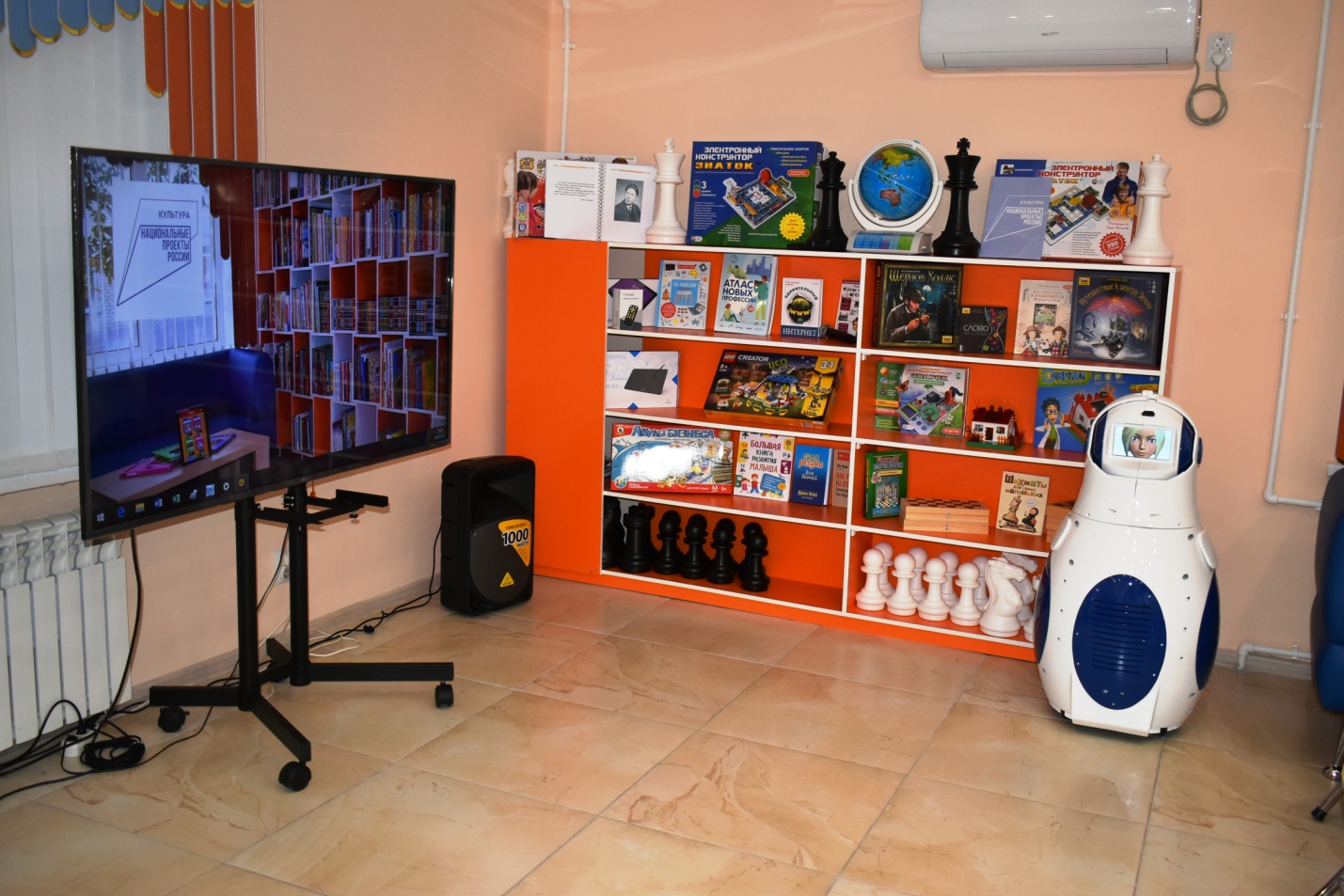 